Lokalavisen Valby: Mester Jacob på den sorte hest (18. december 2015)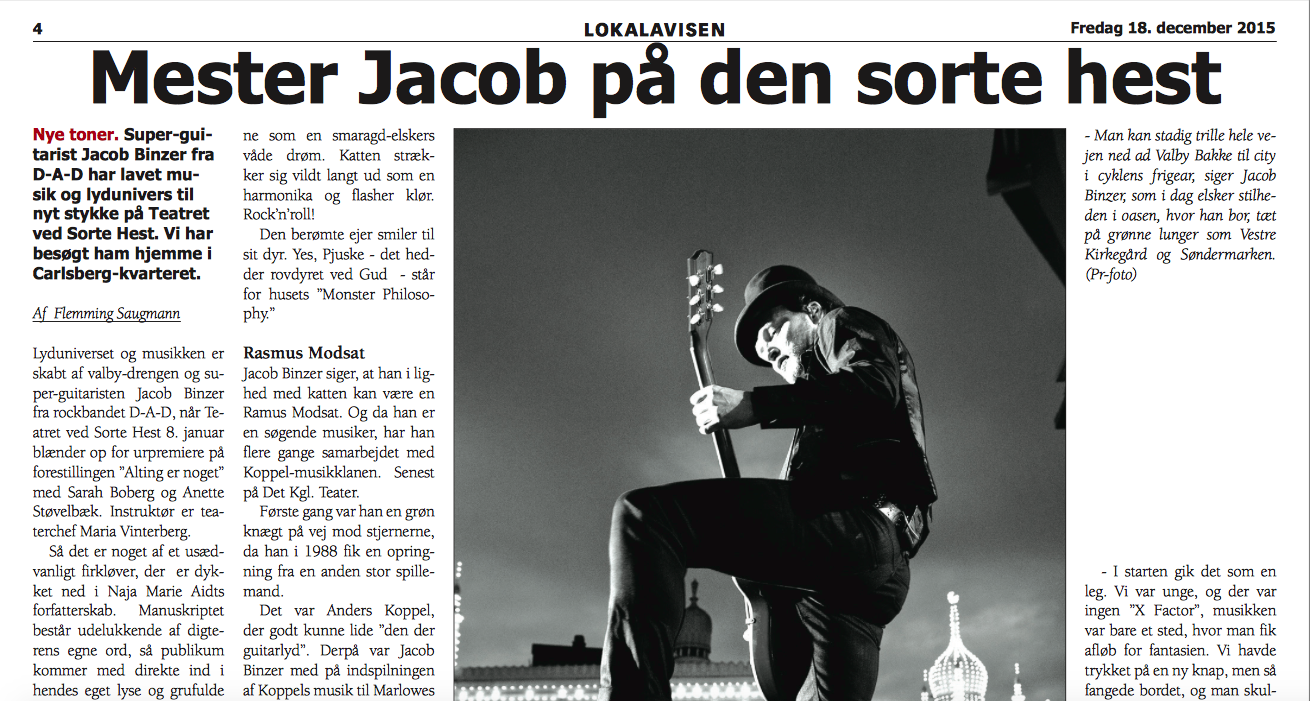 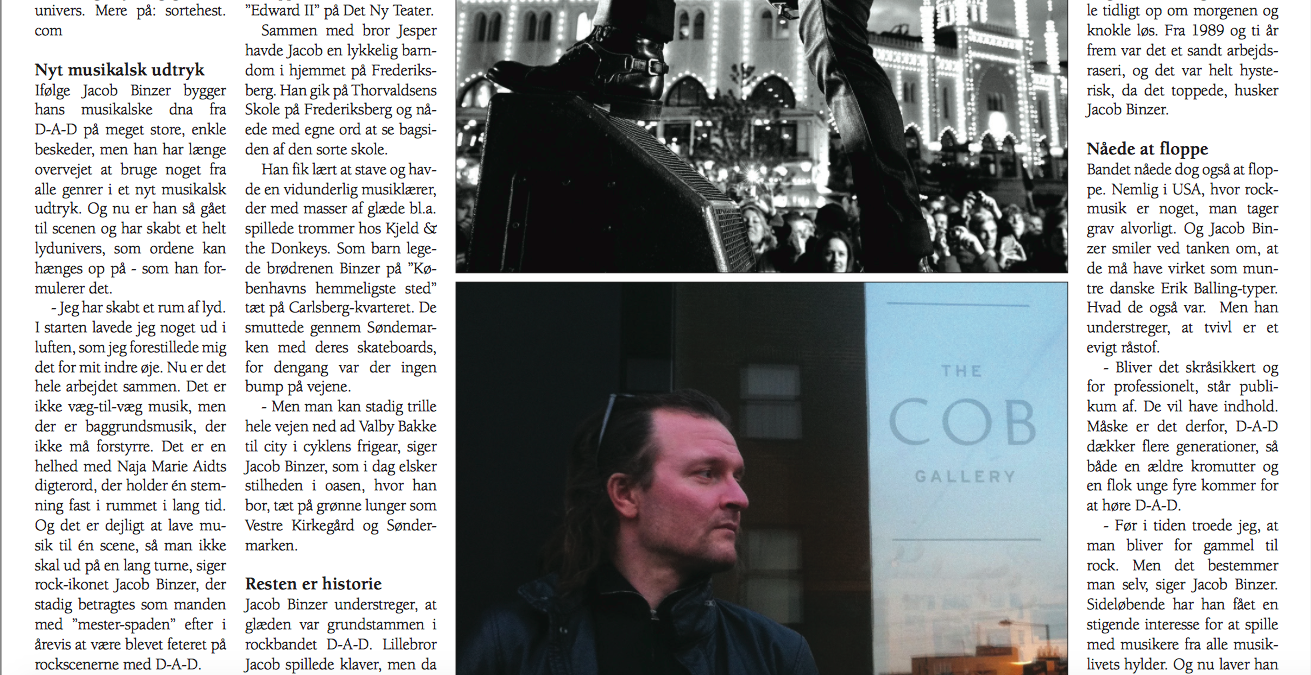 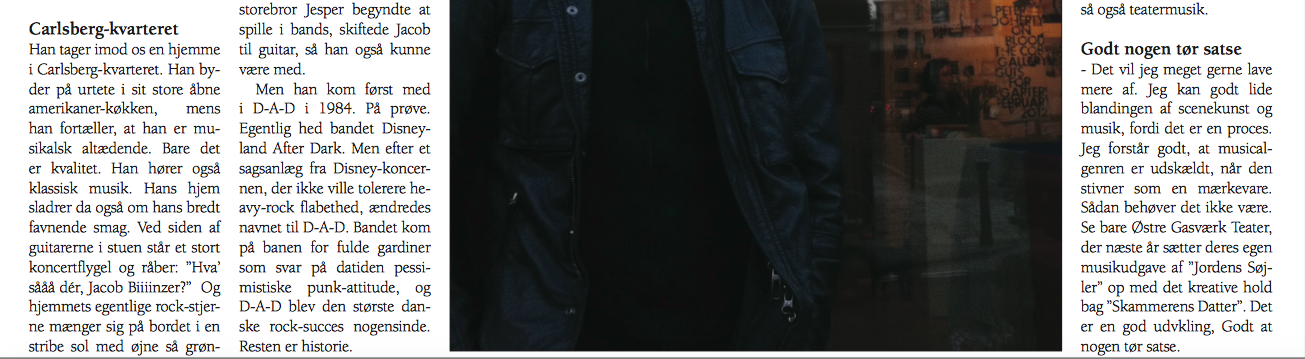 